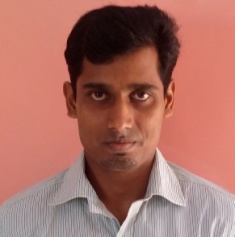 Summary Myself Ajilal, Completed Master in Hospital Administration from Padmashree College of Hospital Administration under RGUHS, Nov 2014,Worked as  Centre executive in Operations dept  in Diabetacare, Bengaluru, from July 2014 to Jan 2015 (7 Months)And I am basically a Bachelor degree holder in Nursing under RGUHS, Bengaluru, graduated in the year 2009.Worked also as Staff Nurse in Poona Hospital And Research Centre, Pune, for 2 year 8 months in medical surgical ward.Hospital Projects done1.Project on Patient satisfaction in housekeeping at MES Mission Hospital, SulthanBathery, Kerala,2.NIMHANS, Bengaluru, Postings to OPD, MRD, CSSD, Stores, Emergency &Dietary Departments for overall study of the departments.3. A study on Value Added Services Provided to Staff in a hospital, its benefits to hospital and to staff.Professional QualificationProfessional ExperienceCurrent Job ProfileWellness Diabetacare Pvt Ltd is a UK based healthcare firm which specializes in clinical diabetes having centers in Karnataka, Delhi & Kerala.CTC                                    - 2L / annumDesignation                         - Centre executiveDept.                                   - OperationsRoles& Responsibilities     :1. Drive the attainment of company sales goals and profitability in the given  center/site. 2. Plans and executes post - sales activities, including development of key account strategies, their implementation, and the required coordination of resources & development 3. Responds to the needs of the patients by ensuring immediate action. 4. Supports employee involvement in decision making and problem solving and facilitates dialogue between patients, physicians, nurses and partner site key stakeholders to resolve patient complaints and problems. 5. Develop and maintain consultative sales relationships with all customer buying influences within the site/hospital providing value-added solutions.6. Develop and maintain a high level of product knowledge  and competitive concept & services.7. Responsible for timely collection of  appraisal data and clear career growth plan for employees 8. Responsible for inventory management (clinical & non clinical consumables ) 9. In charge of base staffs, their duty allocation, Functional training, Target setting, appraisal, Grooming etc. 10. Establish effective relationships and collaborations with other departments (Marketing, Finance, Customer Service, etc.) to address key business issues and opportunities. 11. Attend clinical meetings, seminars, and tradeshows as appropriate. Work closely with B2C & B2B for events, CMEs MDC, POC etc.,Hobbies Reading, Listening to music, watching movies, sport, social networking, Travelling, Playing cricket,Languages Known Malayalam ,English, Hindi, Marathi, Kannada & Tamil Personal DetailsDate of Birth    :  	1st Jan 1987	Gender             :	Male	Nationality       :        IndianMarital Status  :         Single DeclarationI Hereby declare that all the information given above is true to the best my knowledge and belief.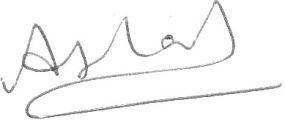 Mr.Ajilal.T.C.